КУБОК ЧУВАШСКОЙ РЕСПУБЛИКИ 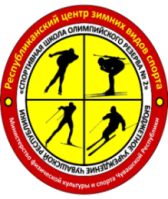 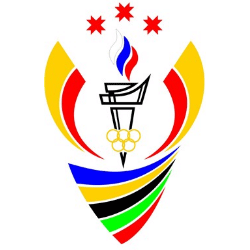 ПО ЛЫЖНЫМ ГОНКАМ СТАРТОВЫЙ ПРОТОКОЛ                                                         СВОБОДНЫЙ СТИЛЬ Девушки среднего возраста 2003-2004 г.р., дистанция 5 км №п/п Фамилия, имя              Коллектив            Квал Номер ГР   Старт    Примечания   1 Савельева Мария           СШ им А.И.Тихонова         101 2004 00:00:30              2 Исаева Александра         ДЮСШ ФОК Атал              102 2003 00:01:00              3 Мошкова Виктория          СШОР № 2 г.Чебоксары       103 2005 00:01:30              4 Порфирьева Анна           СШ им.В.П.Воронкова        104 2003 00:02:00              5 Осипова Яна               Комсомольский район        105 2003 00:02:30              6 Егорова Анастасия         Канашский район            106 2003 00:03:00              7 Изотова Карина            ДЮСШ ФОК Атал              107 2004 00:03:30              8 Смирнова Татьяна          СШОР № 2 г.Чебоксары       108 2004 00:04:00              9 Кускова Каллиста          СШОР № им.В.Егоровой       109 2004 00:04:30             10 Александрова Полина       СШОР № 2 г.Чебоксары       110 2003 00:05:00             11 Александрова Виктория     СШОР № им.В.Егоровой       111 2005 00:05:30             12 Петрова Дарья             СШОР № 2 г.Чебоксары       112 2004 00:06:00             13 Тарасова Ксения           СШ им.В.П.Воронкова        113 2003 00:06:30             14 Никонова Ксения           ДЮСШ "Локомотив"           114 2003 00:07:00             15 Смирнова Екатерина        ДЮСШ ФОК Атал              115 2004 00:07:30             16 Павлова Юлия              Янтиковский район          116 2005 00:08:00             17 Никифорова Ангелина       СШ им.В.П.Воронкова        117 2005 00:08:30             18 Кучерук Софья             Самбо-70                   118 2005 00:09:00 в/к         19 Бесингалиева Надежда      СШОР № 2 г.Чебоксары       119 2003 00:09:30             20 Кутузова Ева              Красночетайский р-он       120 2004 00:10:00             21 Федорова Карина           Вурнарский район           121 2004 00:10:30             22 Павлова Валерия           Канашский район            122 2004 00:11:00             23 Тикинева Анастасия        Вурнарский район           123 2003 00:11:30             24 Скоросуева Варвара        СШОР № 2 г.Чебоксары       124 2005 00:12:00             25 Тикинева Валентина        Вурнарский район           125 2003 00:12:30             26 Петрова Лилия             Янтиковский район          126 2005 00:13:00             27 Алимова Илвина            Комсомольский район        127 2003 00:13:30             28 Платонова Дарья           Канашский район            128 2004 00:14:00             29 Данилова Кира             СШ им.В.П.Воронкова        129 2005 00:14:30             30 Васильева Мария           СШОР № им.В.Егоровой       130 2005 00:15:00             31 Булавина Василиса         СШ им.В.П.Воронкова        131 2004 00:15:30             32 Кудряшова Анна            Канашский район            132 2003 00:16:00             33 Егорова Мария             СШ им.В.П.Воронкова        133 2004 00:16:30             34 Васильева Юлия            ДЮСШ ФОК Атал              134 2004 00:17:00           Девушки старшего возраста  2001-2002 г.р., дистанция 10 км №п/п Фамилия, имя              Коллектив            Квал Номер ГР   Старт    Примечания   1 Кузнецова Виктория        СШ №10 г.Чебоксары         135 2002 00:17:30              2 Иванова Анна              Канашский район            136 2001 00:18:00              3 Никандрова Арина          ДЮСШ "Локомотив"           137 2002 00:18:30              4 Васильева Ксения          ДЮСШ ФОК Атал              138 2002 00:19:00              5 Чумакова Зинаида          СШ им.В.П.Воронкова        139 2002 00:19:30              6 Никифорова Ольга          Янтиковский район          140 2002 00:20:00              7 Акимова Екатерина         СШОР № 2 г.Чебоксары       141 2002 00:20:30              8 Орлова Валерия            СШ им.В.П.Воронкова        142 2001 00:21:00              9 Костычева Светлана        Самбо-70                   143 2002 00:21:30 в/к         10 Нестерова Дарья           Канашский район            144 2001 00:22:00             11 Тикинева Галина           Вурнарский район           145 2001 00:22:30             12 Ивукова Ксения            СШОР № 2 г.Чебоксары       146 2002 00:23:00             13 Семенова Валерия          СШ им.В.П.Воронкова        147 2002 00:23:30             14 Сильвестрова Софья        СШОР № 2 г.Чебоксары       148 2002 00:24:00           Юниорки, дистанция 10 км №п/п Фамилия, имя              Коллектив            Квал Номер ГР   Старт    Примечания   1 Самукова Анна             СШОР № 2 г.Чебоксары       149 2000 00:24:30              2 Яковлева Валентина        СШОР № 2 г.Чебоксары       150 1999 00:25:00              3 Федорова Анна             СШОР № 2 г.Чебоксары       151 1999 00:25:30              4 Обручкова Анита           СШОР № 2 г.Чебоксары       152 1999 00:26:00              5 Яргутова Мария            СШОР № 2 г.Чебоксары       153 2000 00:26:30              6 Емельянова Екатерина      СШОР № 2 г.Чебоксары       154 2000 00:27:00              7 Филошина Анастасия        СШОР № 2 г.Чебоксары       155 1999 00:27:30           Женщины, дистанция 10 км №п/п Фамилия, имя              Коллектив            Квал Номер ГР   Старт    Примечания   1 Баранова Джамилия         СШОР № 2 г.Чебоксары       156 1995 00:28:00              2 Прокопенкова Дарья        ДЮСШ ФОК Атал              157 1996 00:28:30              3 Ладяшкина Марина          СШОР № им.В.Егоровой       158 1991 00:29:00              4 Гришина Анастасия         СШОР № 2 г.Чебоксары       159 1994 00:29:30              5 Белкина Татьяна           Канашский район            160 1976 00:30:00              6 Кротова Кристина          СШОР № 2 г.Чебоксары       161 1998 00:30:30           _________________________________________________________________________________Юноши среднего возраста 2003-2004 г.р., дистанция 10 км №п/п Фамилия, имя              Коллектив            Квал Номер ГР   Старт    Примечания   1 Смирнов Федор             СШОР № 2 г.Чебоксары       171 2004 00:00:30              2 Поликарпов Данил          Янтиковский район          172 2003 00:01:00              3 Скворцов Михаил           Вурнарский район           173 2004 00:01:30              4 Архипов Денис             Канашский район            174 2004 00:02:00              5 Семенов Никита            Вурнарский район           175 2005 00:02:30              6 Васильев Никита           СШ №10 г.Чебоксары         176 2003 00:03:00              7 Алексеев Николай          СШОР № 2 г.Чебоксары       177 2004 00:03:30              8 Лукьянов Егор             Канашский район            178 2004 00:04:00              9 Никоноров Сергей          СШ им А.И.Тихонова         179 2003 00:04:30             10 Архипов Михаил            ДЮСШ "Локомотив"           180 2005 00:05:00             11 Серов Максим              ДЮСШ ФОК Атал              181 2005 00:05:30             12 Степанов Андрей           СШ №10 г.Чебоксары         182 2003 00:06:00             13 Миронов Данил             Канашский район            183 2003 00:06:30             14 Вазин Сергей              Красночетайский р-он       184 2004 00:07:00             15 Александров Артем         СШОР № 2 г.Чебоксары       185 2005 00:07:30             16 Ильин Илья                Вурнарский район           186 2003 00:08:00             17 Смирнов Игорь             СШОР № 2 г.Чебоксары       187 2003 00:08:30             18 Васильев Михаил           Канашский район            188 2003 00:09:00             19 Беляев Даниил             СШОР № 2 г.Чебоксары       189 2003 00:09:30             20 Майдола Прохор            г.Алдан Саха-Якутия        190 2004 00:10:00 в/к         21 Акимов Даниил             СШОР № 2 г.Чебоксары       191 2004 00:10:30             22 Лапшин Иван               ДЮСШ ФОК Атал              192 2005 00:11:00             23 Порфирьев Савелий         СШОР № 2 г.Чебоксары       193 2003 00:11:30             24 Кудряшов Вячеслав         Канашский район            194 2003 00:12:00             25 Димитриев Тимофей         ДЮСШ "Локомотив"           195 2004 00:12:30             26 Александров Антон         СШ им.В.П.Воронкова        196 2003 00:13:00             27 Сядайкин Семен            Красночетайский р-он       197 2004 00:13:30             28 Ишуткин Павел             СШ №10 г.Чебоксары         198 2004 00:14:00             29 Харитонов Александр       Канашский район            199 2004 00:14:30             30 Нагирняк Аким             СШ №10 г.Чебоксары         200 2004 00:15:00             31 Портнов Владислав         Моргаушский район          201 2003 00:15:30             32 Искандаров Марсель        ДЮСШ ФОК Атал              202 2004 00:16:00             33 Шугуров Артур             СШ им.В.П.Воронкова        203 2005 00:16:30             34 Петров Юрий               Вурнарский район           204 2003 00:17:00             35 Васильев Алексей          СШ им А.И.Тихонова         205 2004 00:17:30             36 Прончатов Роман           ДЮСШ "Локомотив"           206 2003 00:18:00             37 Волков Максим             Вурнарский район           207 2004 00:18:30             38 Иванов Илья               СШОР № 2 г.Чебоксары       208 2004 00:19:00             39 Никоноров Александр       Канашский район            209 2004 00:19:30             40 Егоров Павел              СШ им А.И.Тихонова         210 2004 00:20:00             41 Григорьев Андрей          Канашский район            211 2003 00:20:30             42 Леонтьев Максим           СШОР № 2 г.Чебоксары       212 2003 00:21:00             43 Васильев Александр        СШ им.В.П.Воронкова        213 2004 00:21:30             44 Павлов Сергей             Канашский район            214 2003 00:22:00             45 Ларионов Ярослав          ДЮСШ ФОК Атал              215 2004 00:22:30             46 Ластухин Дмитрий          СШ им А.И.Тихонова         216 2004 00:23:00             47 Соколов Дмитрий           СШОР № им.В.Егоровой       217 2003 00:23:30             48 Григорьев Алексей         СШ им А.И.Тихонова         218 2003 00:24:00             49 Архипов Анатолий          ДЮСШ ФОК Атал              219 2004 00:24:30             50 Процук Александр          г.Алдан Саха-Якутия        220 2004 00:25:00 в/к         51 Шанков Олег               Канашский район            221 2004 00:25:30             52 Голубев Семен             Моргаушский район          222 2004 00:26:00             53 Тепеев Дмитрий            СШОР № 2 г.Чебоксары       223 2003 00:26:30             54 Исаев Максим              ДЮСШ ФОК Атал              224 2003 00:27:00             55 Викторов Иван             СШОР № 2 г.Чебоксары       225 2003 00:27:30             56 Волков Максим             СШОР № им.В.Егоровой       226 2004 00:28:00             57 Семенов Сергей            СШ им.В.П.Воронкова        227 2005 00:28:30        Юноши старшего возраста 2001-2002 г.р., дистанция 15 км №п/п Фамилия, имя              Коллектив            Квал Номер ГР   Старт    Примечания   1 Павлов Данил              СШОР № 2 г.Чебоксары       228 2001 00:29:00              2 Макаров Егор              СШ им.В.П.Воронкова        229 2002 00:29:30              3 Васильев Владимир         СШОР № 2 г.Чебоксары       230 2001 00:30:00              4 Скворцов Владимир         Вурнарский район           231 2001 00:30:30              5 Иванов Даниил             СШОР № 2 г.Чебоксары       232 2001 00:31:00              6 Тимофеев Александр        СШ №10 г.Чебоксары         233 2001 00:31:30              7 Егоров Егор               СШОР № 2 г.Чебоксары       234 2001 00:32:00              8 Степанов Алексей          Канашский район            235 2002 00:32:30              9 Вишневскйи Дмитрий        СШОР № 2 г.Чебоксары       236 2002 00:33:00             10 Сергеев Юрий              Вурнарский район           237 2002 00:33:30             11 Григорьев Никита          СШОР № 2 г.Чебоксары       238 2001 00:34:00             12 Иванов Александр          СШ им А.И.Тихонова         239 2002 00:34:30             13 Капустин Илья             СШОР № 2 г.Чебоксары       240 2002 00:35:00             14 Афанасьев Артем           СШ им А.И.Тихонова         241 2002 00:35:30             15 Краснов Кирилл            СШОР № 2 г.Чебоксары       242 2002 00:36:00             16 Григорьев Александр       Янтиковский район          243 2002 00:36:30             17 Агеносов Кирилл           СШОР № 2 г.Чебоксары       244 2001 00:37:00             18 Гаврилов Дмитрий          ДЮСШ ФОК Атал              245 2001 00:37:30             19 Доматьев Никита           СШОР № 2 г.Чебоксары       246 2002 00:38:00             20 Михайлов Роман            Вурнарский район           247 2002 00:38:30             21 Иванов Павел              СШОР № 2 г.Чебоксары       248 2002 00:39:00             22 Иванов Дмитрий            СШ им.В.П.Воронкова        249 2001 00:39:30             23 Антонов Михаил            СШОР № 2 г.Чебоксары       250 2001 00:40:00             24 Зюляев Алексей            ДЮСШ ФОК Атал              251 2001 00:40:30             25 Унгаров Вадим             СШОР № 2 г.Чебоксары       252 2001 00:41:00             26 Прусаков Алексей          ДЮСШ ФОК Атал              253 2002 00:41:30             27 Рощупкин Денис            СШОР № 2 г.Чебоксары       254 2001 00:42:00             28 Сладков Данил             Самбо-70                   255 2002 00:42:30 в/к         29 Марков Даниил             СШОР № 2 г.Чебоксары       256 2001 00:43:00             30 Кочергин Иван             СШ №10 г.Чебоксары         257 2002 00:43:30             31 Яргутов Максим            СШОР № 2 г.Чебоксары       258 2002 00:44:00             32 Чумаков Павел             СШ им.В.П.Воронкова        259 2001 00:44:30             33 Тарарин Евгений           СШОР № 2 г.Чебоксары       260 2002 00:45:00             34 Никитин Павел             ДЮСШ ФОК Атал              261 2001 00:45:30             35 Егоров Даниил             СШ им А.И.Тихонова         262 2001 00:46:00             36 Валуев Михаил             Самбо-70                   263 2002 00:46:30 в/к         37 Яковлев Дмитрий           СШОР № 2 г.Чебоксары       264 2002 00:47:00             38 Максимов Артем            Янтиковский район          265 2002 00:47:30             39 Степанов Иван             СШОР № 2 г.Чебоксары       266 2001 00:48:00             40 Селиванов Егор            СШ им А.И.Тихонова         267 2001 00:48:30             41 Рахматов Артем            СШОР № 2 г.Чебоксары       268 2002 00:49:00             42 Тимофеев Николай          Канашский район            269 2002 00:49:30           Юниоры, дистанция 15 км №п/п Фамилия, имя              Коллектив            Квал Номер ГР   Старт    Примечания   1 Федоров Алексей           СШОР № 2 г.Чебоксары       270 2000 00:50:00              2 Ефимов Михаил             СШОР № 2 г.Чебоксары       271 1999 00:50:30              3 Иванов Владислав          СШОР № 2 г.Чебоксары       272 2000 00:51:00              4 Савватеев Роман           СШОР № им.В.Егоровой       273 2000 00:51:30              5 Скопинцев Никита          СШОР № 2 г.Чебоксары       274 2000 00:52:00              6 Хусаинов Мансур           СШ им.В.П.Воронкова        275 2000 00:52:30              7 Еронов Евгений            СШОР № 2 г.Чебоксары       276 2000 00:53:00              8 Грачев Евгений            Канашский район            277 1999 00:53:30              9 Маркиданов Владимир       СШОР № 2 г.Чебоксары       278 2000 00:54:00             10 Патрушев Сергей           СШ №10 г.Чебоксары         279 2000 00:54:30             11 Алексеев Владимир         СШОР № 2 г.Чебоксары       280 1999 00:55:00           	  12 Хумышев Станислав         СШОР № им.В.Егоровой       281 1999 00:55:30             13 Иванов Кирилл             СШОР № 2 г.Чебоксары       282 2000 00:56:00             14 Азизов Рамиль             СШ им.В.П.Воронкова        283 2000 00:56:30             15 Васильев Антон            СШОР № 2 г.Чебоксары       284 2000 00:57:00           Мужчины, дистанция 15 км №п/п Фамилия, имя              Коллектив            Квал Номер ГР   Старт    Примечания   1 Николаев Алексей          Канашский район            285 1975 00:57:30              2 Кадикин Геннадий          СШ им.В.П.Воронкова        286 1998 00:58:00              3 Тимаев Зуфар              Комсомольский район        287 1968 00:58:30              4 Герасимов Николай         ДЮСШ ФОК Атал              288 1959 00:59:00              5 Васильев Владислав        Экипцентр Sport-Life       289 1972 00:59:30              6 Шемарин Андрей            СШ №10 г.Чебоксары         290 1995 01:00:00              7 Егоров Иван               Канашский район            291 1972 01:00:30              8 Шидиков Иван              ДЮСШ ФОК Атал              292 1955 01:01:00              9 Яковлев Степан            СШОР № 2 г.Чебоксары       293 1995 01:01:30             10 Михайлов Александр        Экипцентр Sport-Life       294 1982 01:02:00             11 Петров Сергей             ДЮСШ "Локомотив"           295 1965 01:02:30             12 Никитин Юрий              СШОР № 2 г.Чебоксары       296 1996 01:03:00             13 Никитин Александр         Канашский район            297 1988 01:03:30             14 Мухин Сергей              Экипцентр Sport-Life       298 1987 01:04:00             15 Ефимов Петр               Канашский район            299 1996 01:04:30             16 Комиссаров Денис          СШ им А.И.Тихонова         300 1987 01:05:00             17 Федоров Николай           СШОР № 2 г.Чебоксары       301 1991 01:05:30             18 Ежов Алексей              СШ им А.И.Тихонова         302 1990 01:06:00             19 Павлов Сергей             ДЮСШ "Локомотив"           303 1966 01:06:30             20 Федоров Николай           Чебоксарский район         304 1991 01:07:00             21 Тикинев Владимир          Вурнарский район           305 1970 01:07:30             22 Смирнов Андрей            СШ им А.И.Тихонова         306      01:08:00             23 Желтухин Юрий             ДЮСШ ФОК Атал              307 1967 01:08:30             24 Скворцов Николай          Вурнарский район           308 1985 01:09:00             25 Григорьев Александр       СШОР № 2 г.Чебоксары       309 1998 01:09:30             26 Симендеев Александр       СК "Горка"                 310 1985 01:10:00             27 Петров Андрей             Вурнарский район           311 1984 01:10:30             28 Семенов Артем             СШОР № 2 г.Чебоксары       312 1996 01:11:00             29 Пашков Александр          Ибресинский район          313 1997 01:11:30             30 Соловьев Роман            СШ им А.И.Тихонова         314 1997 01:12:00             31 Ильин Петр                СШ им.В.П.Воронкова        315 1967 01:12:30             32 Михайлов Григорий         Экипцентр Sport-Life       316 1956 01:13:00             33 Алексеев Сергей           Канашский район            317 1965 01:13:30             34 Васильев Александр        СШ им А.И.Тихонова         318 1998 01:14:00             35 Епифанов Павел            СШОР № 2 г.Чебоксары       319 1995 01:14:30             36 Кузьмин Дмитрий           ДЮСШ "Локомотив"           320 1985 01:15:00             37 Ятманов Николай           Комсомольский район        321 1952 01:15:30           Главный судья                                  Игнатьев М.А. (ССВК)Главный секретарь                              Салюкова Н.С. (СС1К)Место проведения: г. Чебоксары                                                Начало гонки: 11 ч 00 минДата проведения: 13 января 2019 г.                                           Стартовый интервал: 30 сек.